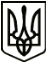 МЕНСЬКА МІСЬКА РАДАВИКОНАВЧИЙ КОМІТЕТРІШЕННЯ23 листопада  2021 року                     м. Мена                              № 377Про погодження Програми розвитку культури Менської міської територіальної громади на 2022-2024 рокиЗ метою забезпечення сприятливих умов для здійснення комплексу організаційних та економічних заходів, спрямованих на підвищення ролі культури, збереження історико-культурної спадщини, обслуговування населення культурними послугами на сучасному рівні, що сприятиме формуванню закладами культури позитивного іміджу громади, відповідно до Законів України «Про культуру», керуючись ст. 52 Закону України «Про місцеве самоврядування в Україні»,  виконавчий комітет Менської міської радиВИРІШИВ:	1. Погодити проєкт Програми розвитку культури Менської міської територіальної громади на 2022-2024 роки (далі Програма), що додається.	2. Подати проєкт даної Програми для розгляду на сесію  міської ради.	3. Контроль за виконанням рішення покласти на заступника міського голови з питань діяльності виконавчих органів ради В.В. Прищепу.Міський голова                                                                       Геннадій ПРИМАКОВ